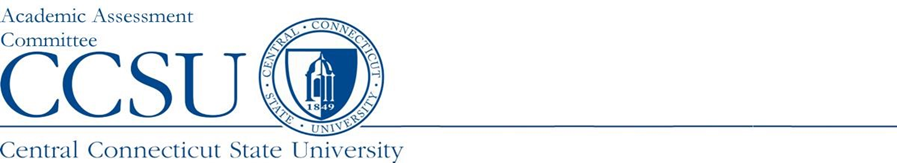 Program report SummaryEnd of ReportDepartment:Report Type:   SUMMARYProgram Name:Program Award Level:Report Preparer:Academic Year Data:  2021-22Program Structure (Choose One):    Accredited       Non-Accredited       CombinationDate Report Completed:Accreditation Agency (If Applicable):Date Next Self Study Due to Agency:Program Assessment QuestionResponseURL: Provide the URL where the learning outcomes (LO) can be viewed. Assessment Instruments: Please list the source(s) of the data/evidence, other than GPA, that is/are used to assess the stated outcomes? (e.g., capstone course, portfolio review and scoring rubric, licensure examination, etc.)3)	Interpretation: Who interprets the evidence? (e.g., faculty, Admin. assistant, etc.).4)	Results: Since the last submitted report, list:a. The conclusion(s) drawn, noting strengths and weaknesses. b. The changes that were or will be made as a result of those conclusion(s).Strengths: What about your assessment process is working well? Improvements: List ways in which your assessment process needs to be improved based on student data. (A brief summary of changes to assessment plan can be reported here) General Education Assessment: Please list the department faculty who have participated in our General Education Assessment Initiative. (For graduate degree programs, please type N/A.)Faculty member(s):